BOBATH CONCEPT	2024.7 Information Course in 北海道テーマ　　　成人片麻痺者における評価と治療　期間	2024年7月13日（土）～14日（日）講　師	＜コースオーガナイザー＞大槻 利夫　IBITA上級講習会インストラクター　上伊那生協病院 RPT＜コ・インストラクター＞三浦 拓　IBITA基礎講習会インストラクター　東苗穂病院 RPT主催　　　　ボバース概念によるインフォメーション講習会内　容	＜講 義＞　　Bobath Concept		＜実 技＞　　立位・座位・上肢機能・背臥位・歩行における問題と治療	＜デモンストレーション＞　　講師による患者の評価・治療の提示対象者	PT・OT・ST（インフォメーションコース・イントロダクトリーモジュール・基礎講習会・上級講習会、修了者可）定　員	40名程度（対面での研修会）　　　　　　　　　　　　※受講者3～4名に1人のアシスタントがつき実技練習を行う予定です。　　　　　　　　　　　　　　　　　　　　　　　　　　　　　　　　　　　　　　　　　　　　　会　場	＜7月13日＞札幌医学技術福祉歯科専門学校				〒064-0805　北海道札幌市中央区南5条西11丁目1289-5＜7月14日＞エルパサ　　　　　　　   　　　　　　　　　 〒007-0809　札幌市東区東苗穂9条3丁目1-40受講費	15,000円（税込／宿泊・食費別）　申込締切	2024年6月28日（金）※但し、定員を満たした場合、期限を待たずに締切りを終了致します。申込方法　　　　下記 URL、もしくは QR コードから、申し込みフォームでお申し込み下さい。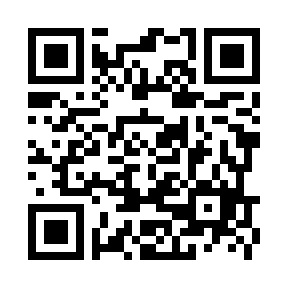 https://forms.gle/diwvtRB2BudX5LpJ7注意　　　 ・本研修会は、「ボバースアプローチ認定基礎講習会」受講のための必修研修会ではありません。・開催にあたり、検温、消毒、換気、マスク着用などの協力をお願いいたします。・感染状況により開催を中止することがあります。事務局　　　ボバース概念によるインフォメーション講習会事務局　　　　　　　　　　　　　PT金　　　e-mail：bist.bobath@gmail.com　　（メールのみの問い合わせになります）※2024年9月、2025年1月に、天草リハビリテーション病院（埼玉県）において同内容でのインフォメーションコースを開催予定です。日程の詳細が決まり次第掲載します。